SATRANÇ Sevgili Öğrenciler,Sizden yaz tatilinde “Satranç” adlı kitabı okuyarak aşağıdaki değerlendirme çalışmalarını yapmanız bekliyoruz. 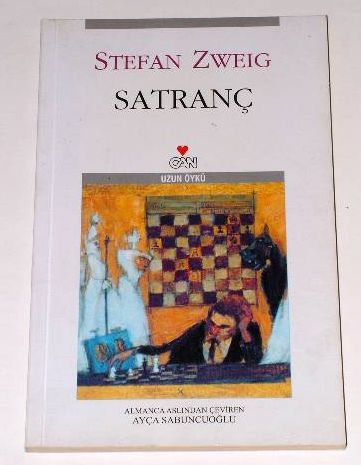 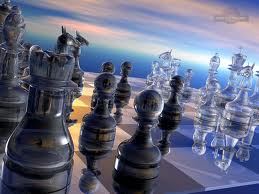 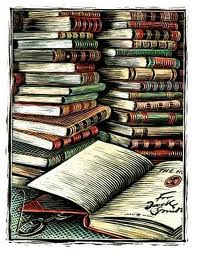 DİL BİLGİSİDİL BİLGİSİTabloda kitapta yer alan bazı sözcükler yer almaktadır. Senden sözcüklerden hangilerinin büyük ünlü uyumu kuralına uyduğunu (X) işareti koyarak belirmen bekleniyor.Aşağıdaki fiilleri basit ve birleşik zamanlı olup olmadıkları yönünden değerlendirip tabloda işaretleyiniz. 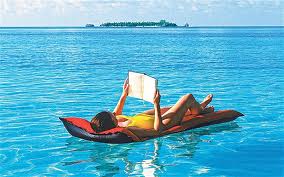                                                                                                  Bol kitaplı tatiller!Özel Evrim Ortaokulu 2012–2013 Eğitim-Öğretim YılıTürkçe Dersi Yaz Tatili ÖdeviÖzel Evrim Ortaokulu 2012–2013 Eğitim-Öğretim YılıTürkçe Dersi Yaz Tatili ÖdeviAdı-Soyadı:Sınıfı:Ünite/Öğrenme Alanı:EylemlerBasit zamanlıBirleşik zamanlıyanılmazdıbağırmışduysaydıgeniştisormalıymış